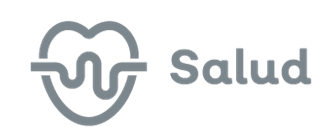 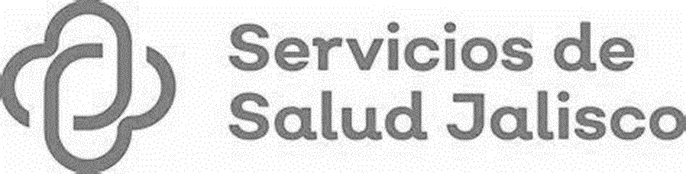 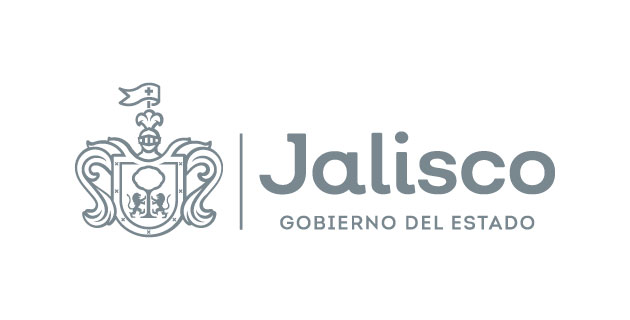 GOBIERNO DEL ESTADO DE JALISCOORGANISMO PÚBLICO DESCENTRALIZADO SERVICIOS DE SALUD JALISCOLICITACIÓN PÚBLICA LOCAL SECGSSJ-LCCC-014-2023 CON CONCURRENCIA DE COMITÉ “SUMINISTRO E INSTALACIÓN DE GENERADOR DE AGUA CALIENTE PARA EL HOSPITAL REGIONAL DE CIUDAD GUZMÁN Y SERVICIO DE MANTENIMIENTO PREVENTIVO Y CORRECTIVO PARA GENERADOR DE AGUA CALIENTE DEL CAISAME”Esta difusión tiene carácter informativo, para más información los licitantes deberán consultar el Sistema Electrónico de Compras Gubernamentales del Organismo Público Descentralizado Servicios de Salud Jalisco. Ubicado en el portal https://sifssj.jalisco.gob.mx/requisition/tree del Organismo Público Descentralizado Servicios de Salud Jalisco.